BOLETIM DE FILIAÇÃOÉPOCA 2017/2018   Clube/Associação:_________________________________________________________        Morada: _________________________________________________________________    Apartado:  _________ 	 	 	 	    Código Postal: ________ - ________    Localidade: ________________	    Telefone/Fax: _______________________                 	E-mail:       Nº. de Contribuinte: ______________________   CONTACT0S TÉCNICOS/DIRIGENTES            Nome: ______________________________________________________            Contacto: ______________________                  	E-mail:            Nome: ______________________________________________________             Contacto: ______________________                    E-mail:                   Nome: ______________________________________________________ 	            Contacto: ______________________                   	E-mail: Taxa de Filiação (a): Apresentação de fotocópia dos  Estatutos e número de contribuinte. 		O Diretor______________________________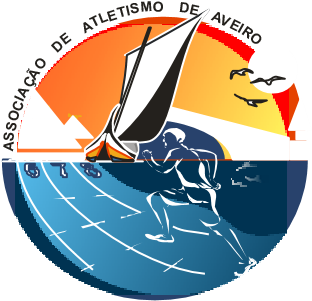 ASSOCIAÇÃO DE ATLETISMO DE AVEIRO Com atletas participantes em Campeonatos da AA Aveiro Sem atletas ou com atletas não participantes em Camp. da AA Aveiro Filiação de Novos Clubes Filiação de Sócios Extraordinários Taxa de 20 € Taxa de 50 € Taxa de 40 € (a) Taxa de 25 € Cheque Nº. Cheque Nº. Cheque Nº. Cheque Nº. Numerário: Numerário: Numerário: Numerário: T. Bancária: T. Bancária: T. Bancária: T. Bancária: Data de entrada na Associação______/______/______